الأسبوع الأولالأحد  2-4-1435 هـالتهيئة للتدريب الميداني.ورشة تنظيم البيئة الصفيةاللقاء الجماعي الأول بالطالبات وتعرفهن على الروضات ومشاهدة اليوم الكامل.الأسبوع الثاني عمل الطالبة كمعلمة مساعدة للمعلمة المتعاونة.                            تقديم ورشة الأركان التعليمية  +الواجباتالأسبوع الثالث تقديم الطالبة لحلقة جزئية في الحلقة الصباحية بالإضافة الى عمل ركن تعليمي .    عمل الطالبة كمعلمة مساعدة للمعلمة المتعاون في جميع الفترات.تقديم ورشة الحلقة التعليميةالأسبوع الرابع  تقديم الطالبة الحلقة الصباحية بالإضافة الى عمل ركن تعليمي+ ترحيل وسائل الحلقة للأركان                    عمل الطالبة كمعلمة مساعدة للمعلمة المتعاون.ورشة اللقاء الأخير + ورشة ملف الإنجازالأسبوع الخامس  تقديم الطالبة لحلقة الصباحية بالإضافة إلى عمل ركنين تعليميين + ترحيل وسائل الحلقة للأركان عمل الطالبة كمعلمة مساعدة للمعلمة تقديم اللقاء الاخير.ورشة المهمة التدريسيةالأسبوع السادس  تقديم الطالبة الحلقة الصباحية بالإضافة إلى عمل ركنين تعليميين + ترحيل وسائل الحلقة للأركان عمل الطالبة كمعلمة مساعدة للمعلمة المتعاون.  تقديم اللقاء الاخير. ورشة الطهي. تقديم ورشة اللعب المنظم +مطلوب واجب مراقبة اليوم الواحدالأسبوع السابعتقديم الطالبة للحلقة الصاحية بالإضافة إلى عمل ركنين تعليميين + ترحيل وسائل الحلقة للأركانتقديم اللقاء الاخير.العمل مع الاطفال في جميع الفترات.ورشة توجيه السلوك 1الأسبوع الثامنتقديم الطالبة للحلقة الصباحية بالإضافة إلى عمل ركنين تعليميين + ترحيل وسائل الحلقة للأركانتقديم اللقاء الاخيرتقديم لعبة منظمةورشة توجيه سلوك 2الأسبوع التاسع استمرار ما سبق.تقديم يوم مفتوح ويدمج مع ممتلكاتنا الغالية ويقدم تقرير مفصل جماعي من الطالباتتقديم ورشة ملف خبرات الطالبة المعلمةالأسبوع العاشراستمرار ما سبق.                                                                                   الأسبوع الحادي عشر استمرار ما سبق.                                                                           الأسبوع الثاني عشراستمرار ما سبق.                                                                          الأسبوع الثالث عشر استمرار ما سبقتقديم ملف خبرات الطالبة المعلمة  + ملف مراقبة اليوم الكامل                                               الأسبوع الرابع عشر  ختام التدريب الميداني.الواجبات المطلوبةوسيلة إدراكية (ركن الإدراك)صندوق الإكسسسوارات (الركن الإيهامي)صندوق التجربة (ركن الإكتشاف)إنتاج قصة ومسرح  و صندوق الترميم (ركن المكتبة)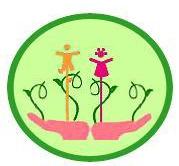 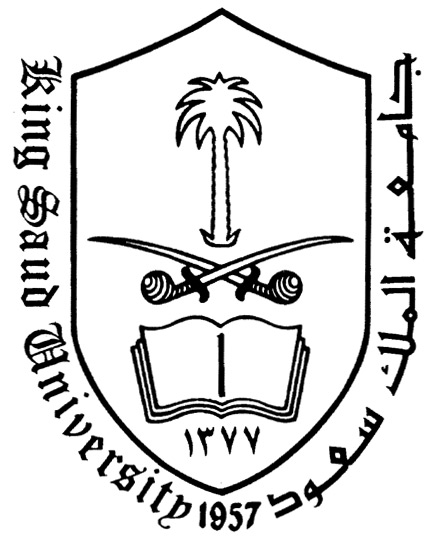 